ТОМСКАЯ ОБЛАСТЬМОЛЧАНОВСКИЙ РАЙОНАДМИНИСТРАЦИЯ МОГОЧИНСКОГО СЕЛЬСКОГО ПОСЕЛЕНИЯПОСТАНОВЛЕНИЕ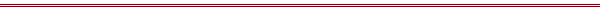 «19» декабря 2023 г.					               	                           № 114Об утверждении программы профилактики рисков причинениявреда (ущерба) охраняемым законом ценностям на 2024 годв сфере муниципального земельного контроля на территорииМогочинского сельского поселенияВ соответствии с Федеральным законом от 31.07.2020 №248-ФЗ «О государственном контроле (надзоре) и муниципальном контроле в Российской Федерации», постановлением Правительства Российской Федерации от 25.06.2021 №990 "Об утверждении Правил разработки и утверждения контрольными (надзорными) органами программы профилактики рисков причинения вреда (ущерба) охраняемым законом ценностям", Уставом муниципального образования "Могочинское сельское поселение Молчановского района Томской области",ПОСТАНОВЛЯЮ:1.	Утвердить Программу профилактики рисков причинения вреда (ущерба) охраняемым законом ценностям на 2024 год в сфере муниципального земельного контроля на территории Могочинского сельского поселения согласно приложению к настоящему постановлению2.	Настоящее постановление опубликовать в информационном бюллетене и разместить на официальном сайте Администрации Могочинского сельского поселения в сети Интернет (https://mogochino.ru/).3.	Настоящее постановление вступает в силу с 01 января 2024 года.4.	Контроль за исполнением постановления оставляю за собой.Глава Могочинскогосельского поселения                                                                                      А.А.ТакленокПриложение к постановлению Администрации Могочинского сельского поселения от «19» декабря 2023 года № 114Программапрофилактики рисков причинения вреда (ущерба) охраняемымзаконом ценностям на 2024 год в сфере муниципального земельного контроля на территории Могочинского сельского поселенияНастоящая Программа профилактики рисков причинения вреда (ущерба) охраняемым законом ценностям на 2024 год в сфере муниципального земельного контроля на территории Могочинского сельского поселения (далее - Программа) разработана в целях стимулирования добросовестного соблюдения обязательных требований организациями и гражданами, устранения условий, причин и факторов, способных привести к нарушениям обязательных требований и (или) причинению вреда (ущерба) охраняемым законом ценностям, создания условий для доведения обязательных требований до контролируемых лиц, повышение информированности о способах их соблюдения.Программа разработана и подлежит исполнению Администрацией Могочинского сельского поселения (далее - Администрация).1. АНАЛИЗ ТЕКУЩЕГО СОСТОЯНИЯ ОСУЩЕСТВЛЕНИЯ КОНТРОЛЯ,ОПИСАНИЕ ТЕКУЩЕГО РАЗВИТИЯ ПРОФИЛАКТИЧЕСКОЙ ДЕЯТЕЛЬНОСТИКОНТРОЛЬНОГО ОРГАНА, ХАРАКТЕРИСТИКА ПРОБЛЕМ, НА РЕШЕНИЕКОТОРЫХ НАПРАВЛЕНА ПРОГРАММА ПРОФИЛАКТИКИ1. Настоящая программа профилактики рисков причинения вреда (ущерба) охраняемым законом ценностям на 2024 год в сфере муниципального земельного контроля на территории Могочинского сельского поселения (далее - Программа профилактики), разработана в соответствии с Федеральным законом от 31.07.2020 N 248-ФЗ "О государственном контроле (надзоре) и муниципальном контроле в Российской Федерации" и Постановлением Правительства Российской Федерации от 25.06.2021 N 990 "Об утверждении Правил разработки и утверждения контрольными (надзорными) органами программы профилактики рисков причинения вреда (ущерба) охраняемым законом ценностям" в целях снижения рисков причинения ущерба земельному фонду.2. Программа профилактики разработана на 2024 год.3. Муниципальный земельный контроль осуществляется в соответствии с: Земельным кодексом Российской Федерации;Федеральным законом от 06.10.2003 N 131-ФЗ "Об общих принципах организации местного самоуправления в Российской Федерации";Федеральным законом от 31.07.2020 N 248-ФЗ "О государственном контроле (надзоре) и муниципальном контроле в Российской Федерации";Решением Совета Могочинского сельского поселения от 23.09.2021 N 128 "Об утверждении Положения о муниципальном земельном контроле на территории муниципального образования "Могочинское сельское поселение".4. В 2023 году плановые и внеплановые проверки в сфере муниципального контроля не осуществлялись.5. Субъектами профилактических мероприятий при осуществлении муниципального жилищного контроля являются юридические лица, индивидуальные предприниматели, граждане, осуществляющие землепользование на территории муниципального образования " Могочинское сельское поселение".6. В рамках профилактики предупреждения нарушений, установленных законодательством всех уровней, Администрацией Могочинского сельского поселения осуществляется прием представителей юридических лиц, индивидуальных предпринимателей и граждан, а также проводятся консультации и даются пояснения по вопросам соблюдения земельного законодательства.7. Программа профилактики направлена на предупреждение возможных нарушений субъектами профилактических мероприятий обязательных требований законодательства, в том числе на устранение причин, факторов и условий, способствующих возможному нарушению обязательных требований.2. ЦЕЛИ И ЗАДАЧИ РЕАЛИЗАЦИИ ПРОГРАММЫ ПРОФИЛАКТИКИ8. Целью программы является предупреждение нарушений, подконтрольными субъектами обязательных требований законодательства, включая устранение причин, факторов и условий, способствующих возможному нарушению обязательных требований.9. Задачами программы являются:1) Укрепление системы профилактики нарушений обязательных требований путем активизации профилактической деятельности.2) Выявление причин, факторов и условий, способствующих нарушениям обязательных требований.3) Повышение правосознания и правовой культуры руководителей юридических лиц и индивидуальных предпринимателей, граждан при осуществлении землепользования.3. ПЕРЕЧЕНЬ ПРОФИЛАКТИЧЕСКИХ МЕРОПРИЯТИЙ,СРОКИ (ПЕРИОДИЧНОСТЬ) ИХ ПРОВЕДЕНИЯ4. ПОКАЗАТЕЛИ РЕЗУЛЬТАТИВНОСТИ И ЭФФЕКТИВНОСТИПРОГРАММЫ ПРОФИЛАКТИКИN п/пНаименование мероприятияСрок реализации мероприятияОтветственное должностное лицо1.Контрольный орган осуществляет информирование контролируемых и иных заинтересованных лиц по вопросам соблюдения обязательных требований посредством размещения сведений, определенных частью 3 статьи 46 Федерального закона N 248-ФЗ, на своем на официальном сайте в сети "Интернет" (далее - официальный сайт), в средствах массовой информации, через личные кабинеты контролируемых лиц в государственных информационных системах (при их наличии) и в иных формах.Контрольный орган обязан размещать и поддерживать в актуальном состоянии на своем официальном сайте в сети "Интернет" сведения, определенные частью 3 статьи 46 Федерального закона N 248-ФЗ.В течение годаСпециалист 2 категории Администрации Могочинского сельского поселения 2.Контрольный орган объявляет контролируемому лицу предостережение о недопустимости нарушения обязательных требований (далее - предостережение) при наличии сведений о готовящихся нарушениях обязательных требований или признаках нарушений обязательных требований и (или) в случае отсутствия подтвержденных данных о том, что нарушение обязательных требований причинило вред (ущерб) охраняемым законом ценностям либо создало угрозу причинения вреда (ущерба) охраняемым законом ценностям, и предлагает принять меры по обеспечению соблюдения обязательных требований.Предостережение составляется по форме, утвержденной приказом Минэкономразвития России от 31.03.2021 N 151 "О типовых формах документов, используемых контрольным (надзорным) органом".Контролируемое лицо в течение десяти рабочих дней со дня получения предостережения вправе подать в Контрольный орган возражение в отношении предостережения.Возражение должно содержать:1) наименование Контрольного органа, в который направляется возражение;2) наименование юридического лица, фамилию, имя и отчество (последнее - при наличии) индивидуального предпринимателя или гражданина, а также номер (номера) контактного телефона, адрес (адреса) электронной почты (при наличии) и почтовый адрес, по которым должен быть направлен ответ контролируемому лицу;3) дату и номер предостережения;4) доводы, на основании которых контролируемое лицо не согласно с объявленным предостережением;5) дату получения предостережения контролируемым лицом;6) личную подпись и дату.В случае необходимости в подтверждение своих доводов контролируемое лицо прилагает к возражению соответствующие документы либо их заверенные копии.Контрольный орган рассматривает возражение в отношении предостережения в течение пятнадцати рабочих дней со дня его получения.По результатам рассмотрения возражения Контрольный орган принимает одно из следующих решений:1) удовлетворяет возражение в форме отмены предостережения;2) отказывает в удовлетворении возражения с указанием причины отказа.Контрольный орган информирует контролируемое лицо о результатах рассмотрения возражения не позднее пяти рабочих дней со дня рассмотрения возражения в отношении предостережения.Повторное направление возражения по тем же основаниям не допускается.В течение годаСпециалист 2 категории Администрации Могочинского сельского поселения3.Консультирование контролируемых лиц и их представителей осуществляется по вопросам, связанным с организацией и осуществлением муниципального контроля:1) порядка проведения контрольных мероприятий;2) периодичности проведения контрольных мероприятий;3) порядка принятия решений по итогам контрольных мероприятий;4) порядка обжалования решений Контрольного органа.Инспекторы осуществляют консультирование контролируемых лиц и их представителей:1) в виде устных разъяснений по телефону, посредством видео-конференц-связи, на личном приеме либо в ходе проведения профилактического мероприятия, контрольного мероприятия;2) посредством размещения на официальном сайте письменного разъяснения по однотипным обращениям (более 10 однотипных обращений) контролируемых лиц и их представителей, подписанного уполномоченным должностным лицом Контрольного органа.Индивидуальное консультирование на личном приеме каждого заявителя инспекторами не может превышать 10 минут.Время разговора по телефону не должно превышать 10 минут.Контрольный орган не предоставляет контролируемым лицам и их представителям в письменной форме информацию по вопросам устного консультирования.Письменное консультирование контролируемых лиц и их представителей осуществляется по вопросу порядка обжалования решений Контрольного органа.Контролируемое лицо вправе направить запрос о предоставлении письменного ответа в сроки, установленные Федеральным законом от 02.05.2006 N 59-ФЗ "О порядке рассмотрения обращений граждан Российской Федерации".Контрольный орган осуществляет учет проведенных консультирований.В течение годаСпециалист 2 категории Администрации Могочинского сельского поселенияN п/пНаименование показателяЗначение показателя1Наличие информации, обязательной к размещению, на официальном сайте муниципального образования "Могочинское сельское поселение"100%2Информирование подконтрольных субъектов по вопросам соблюдения обязательных требованийПо мере необходимости3Консультирование подконтрольных субъектов по вопросам соблюдения обязательных требований законодательстваПо мере необходимости